DružbaPreberi snov, poglej fotografije in naredi primerjavo s pokrajino kjer živiš.Snov je za dve uri pouka. Preberi danes, vaje reši naslednjič.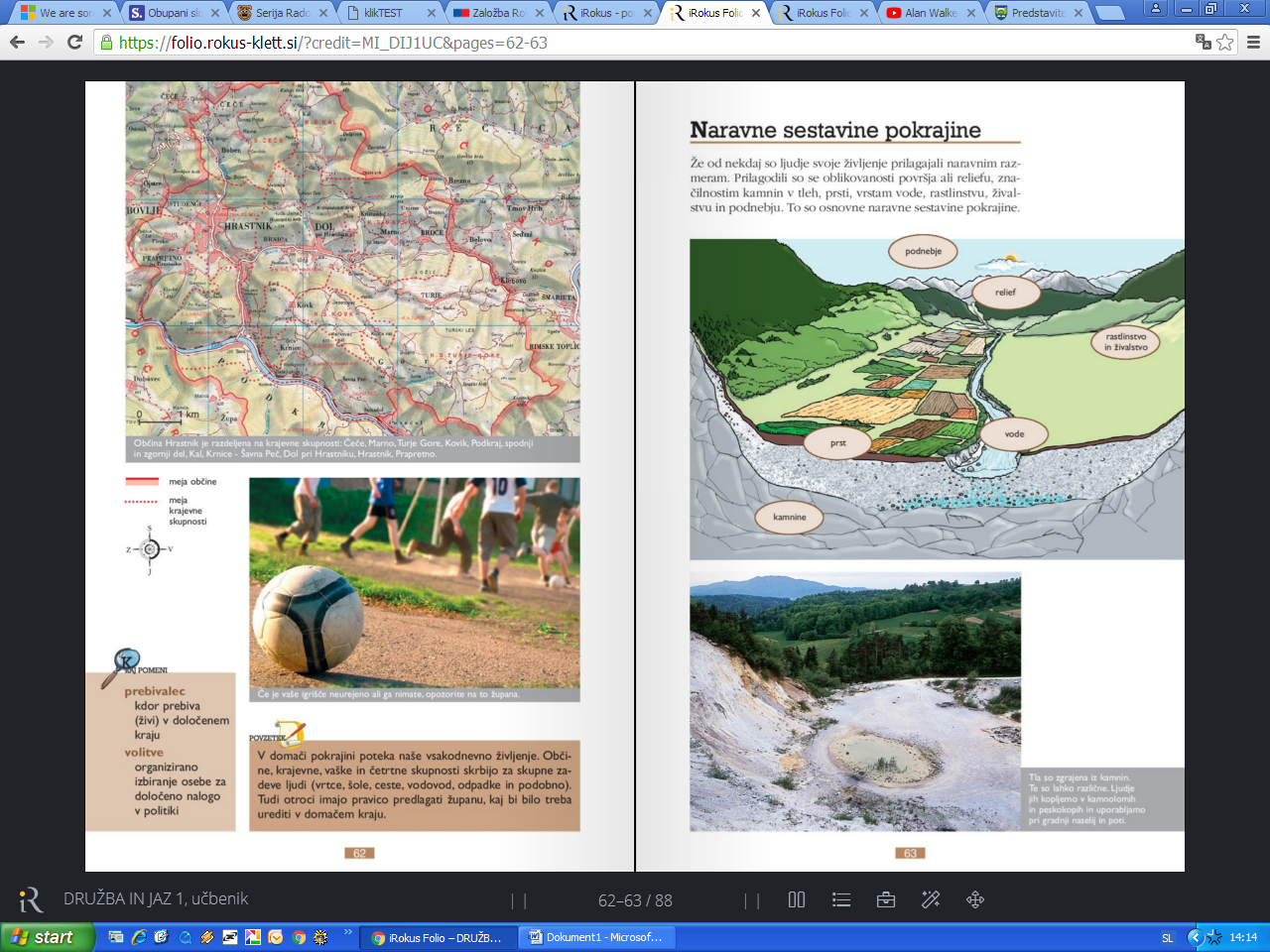 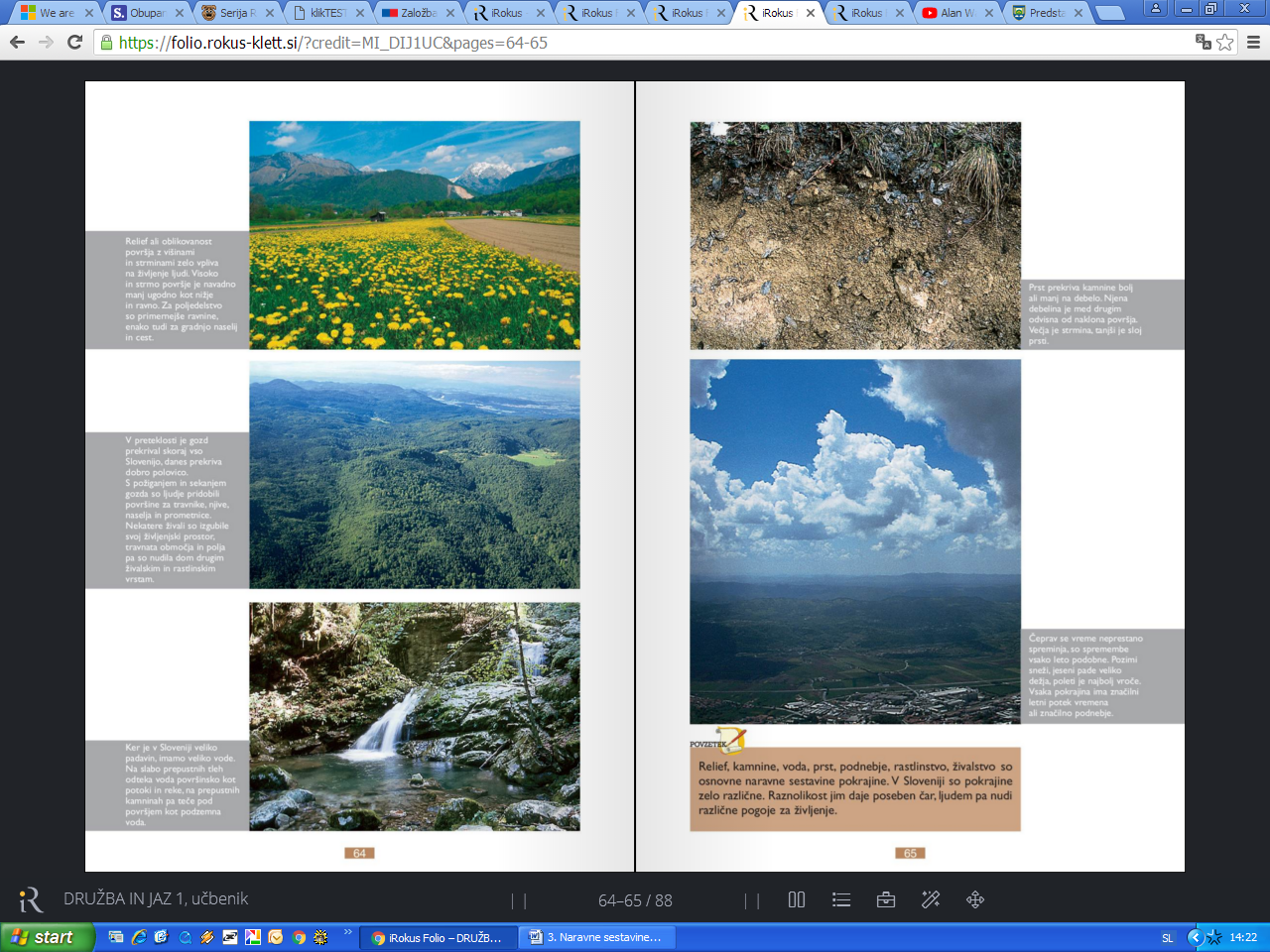 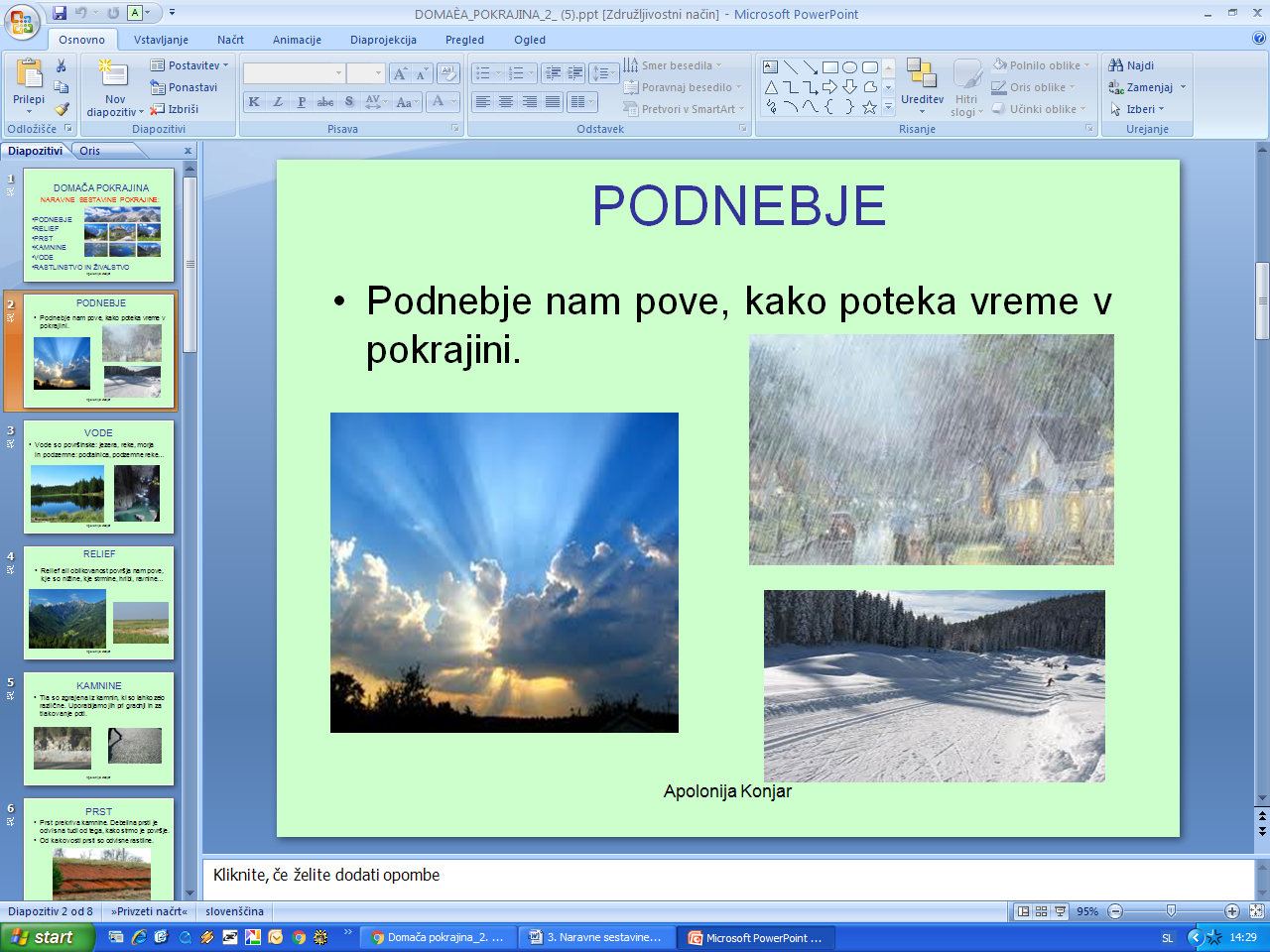 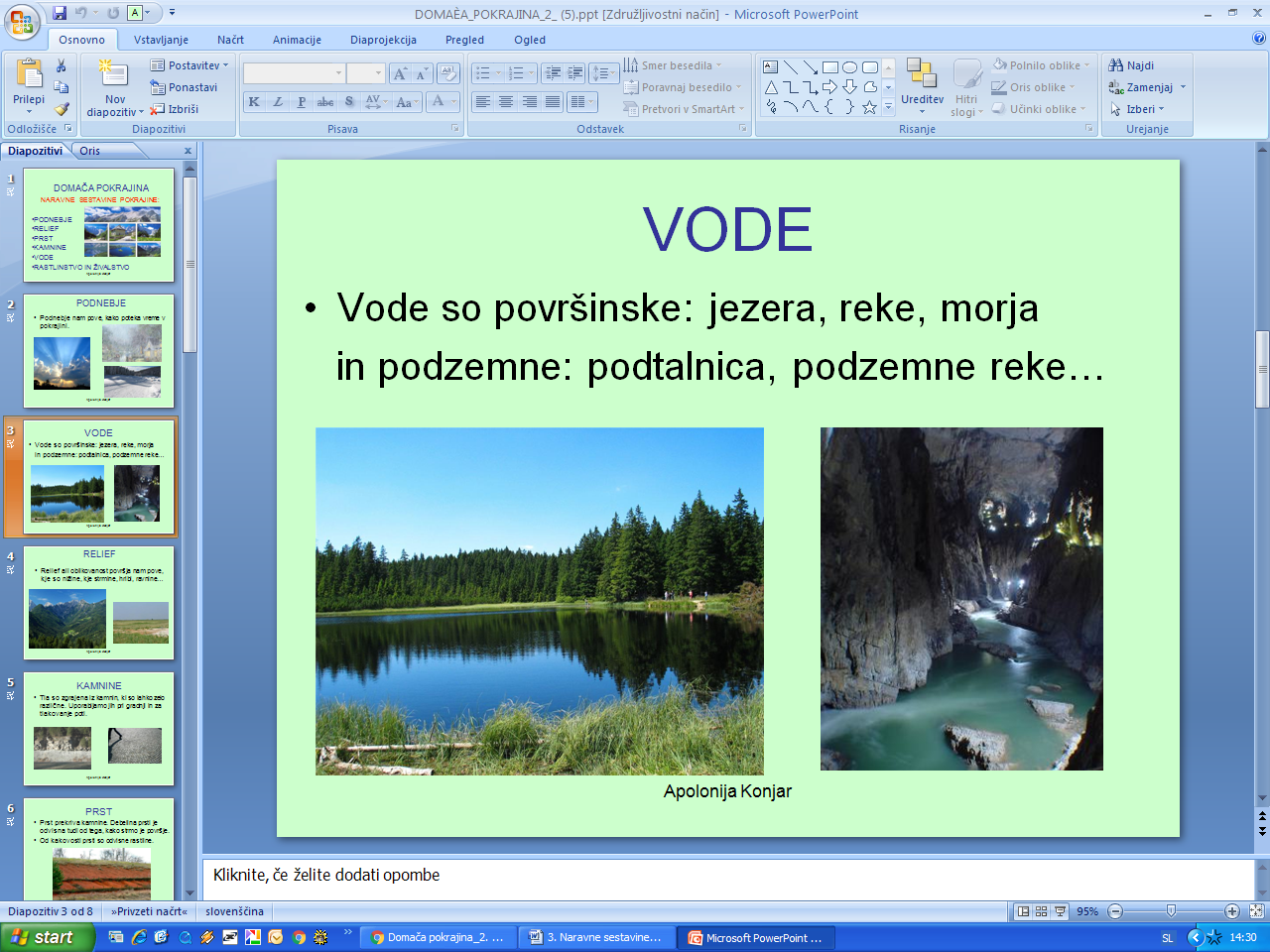 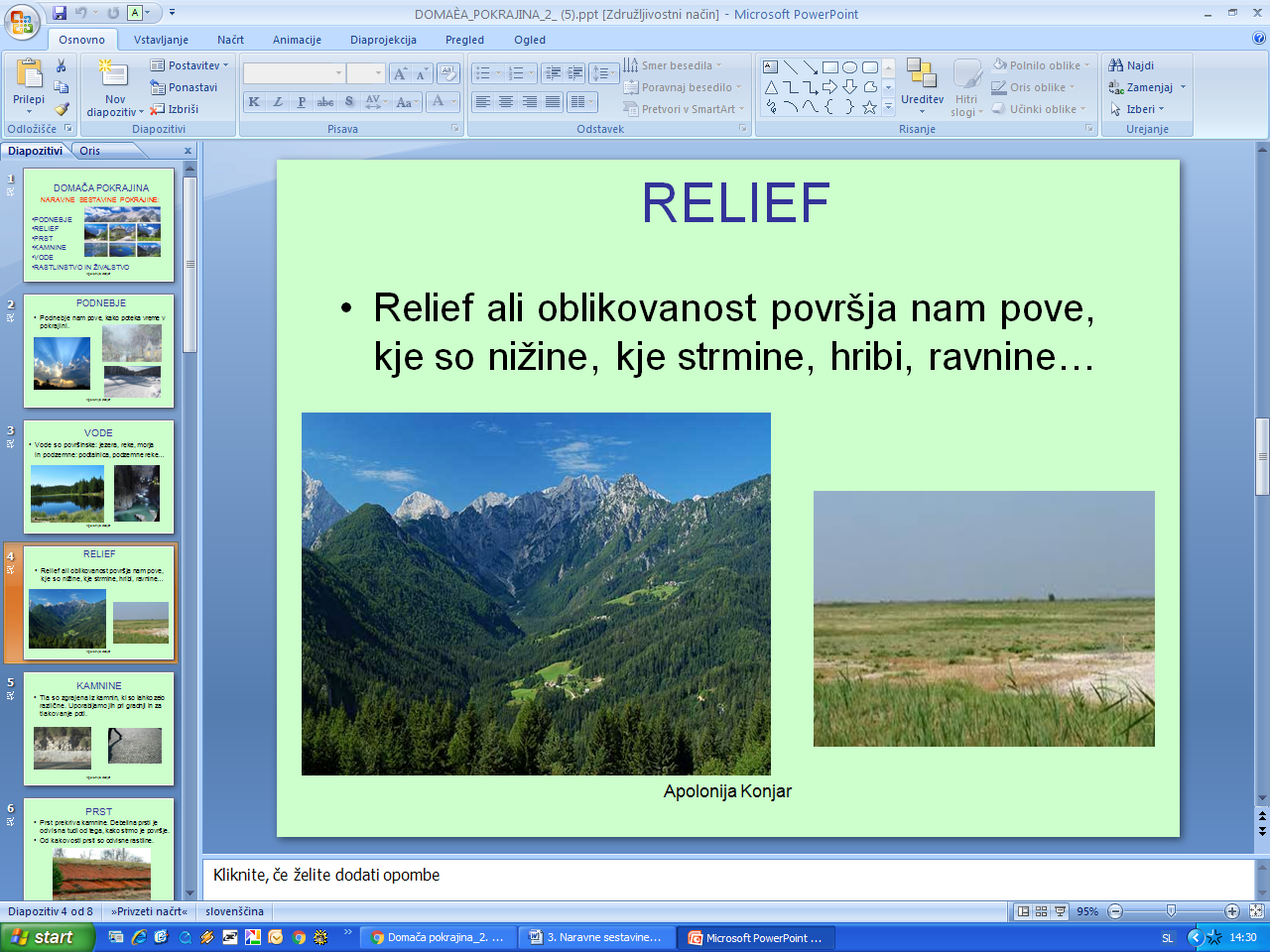 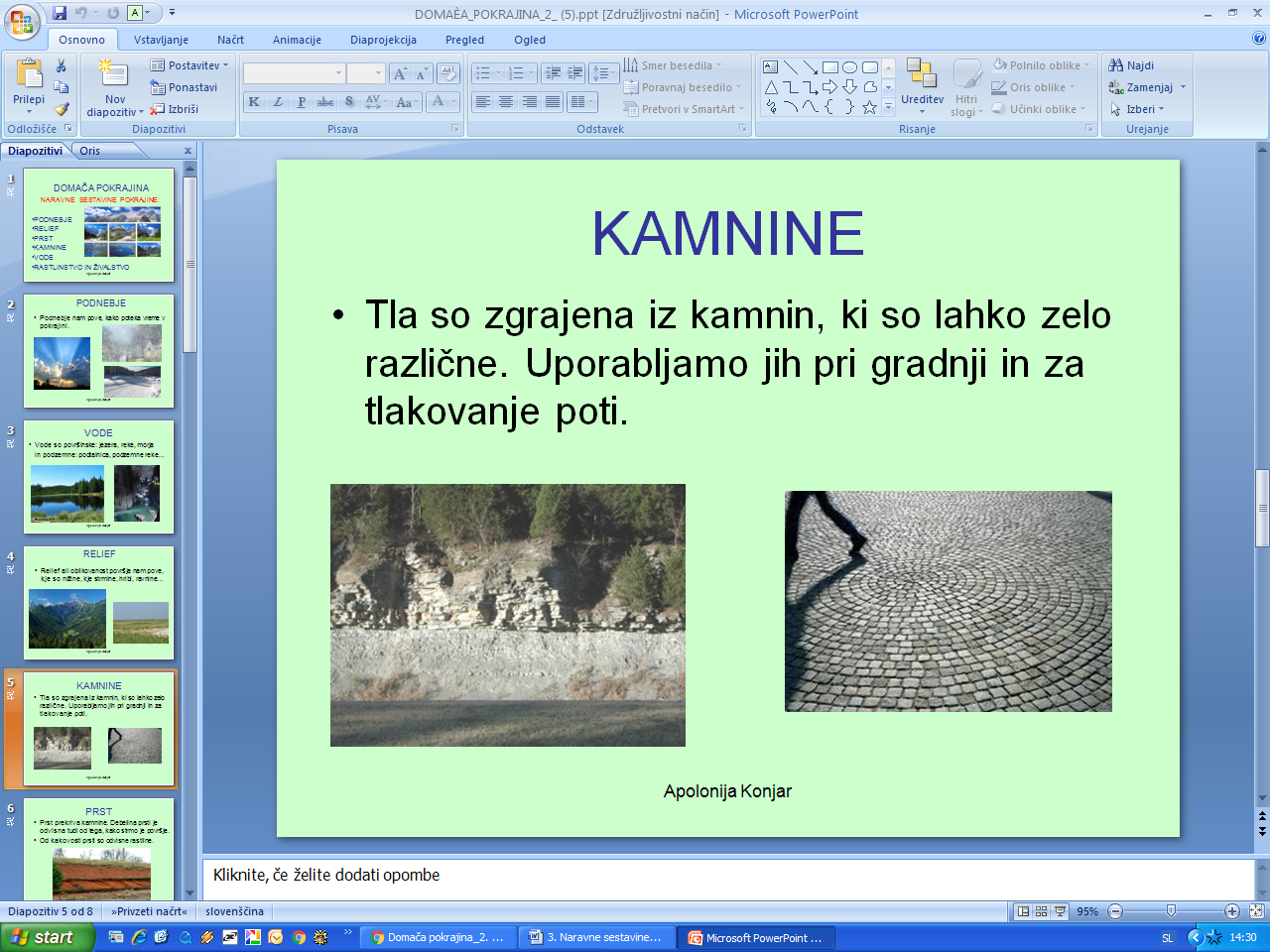 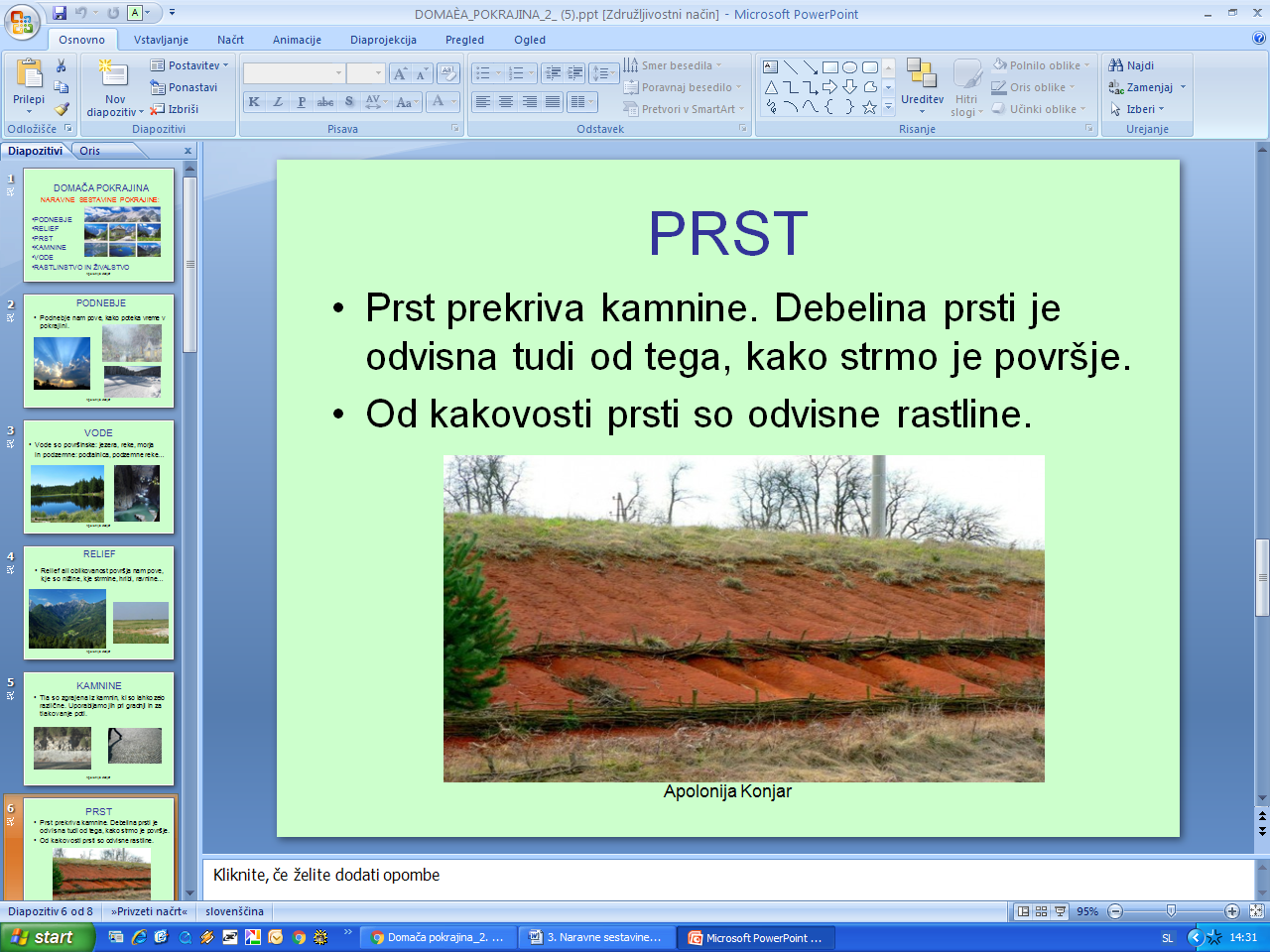 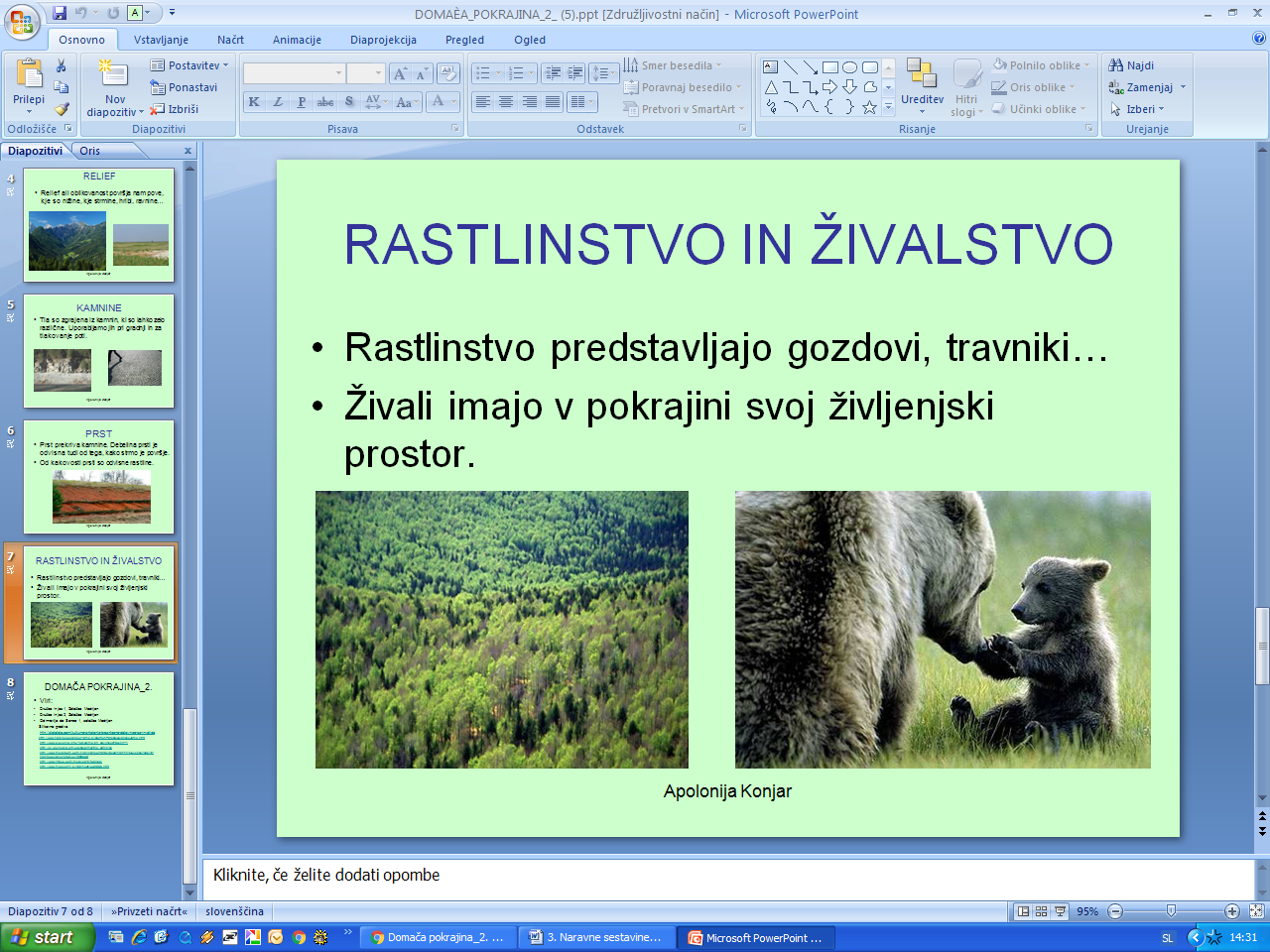 V zvezek za družbo izpiši  pare besed 1. naloge in reši še 2. nalogo.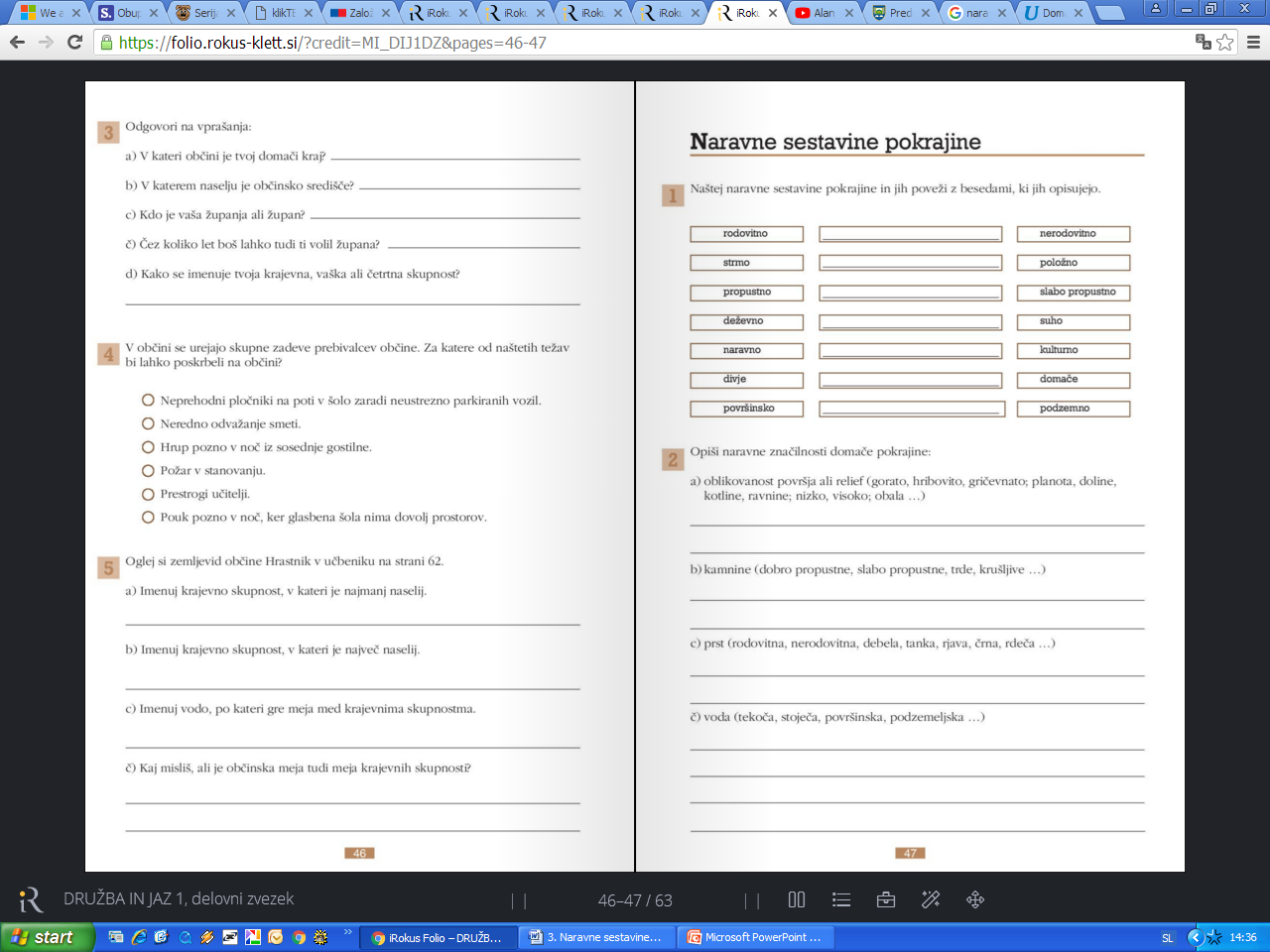 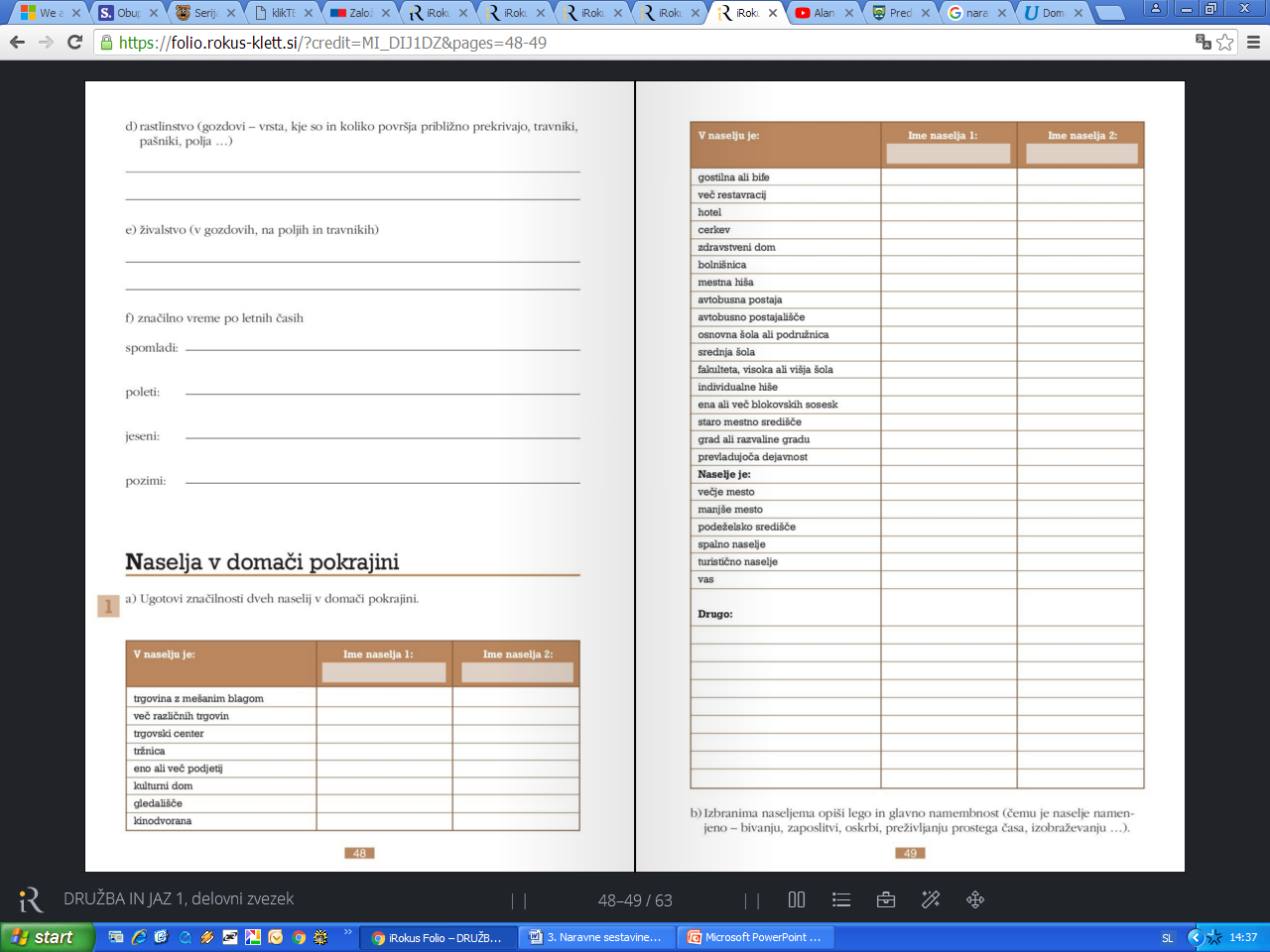 Slovenski jezikStran 56, 57Reši nalogo 9, 10 in dopolni pravilo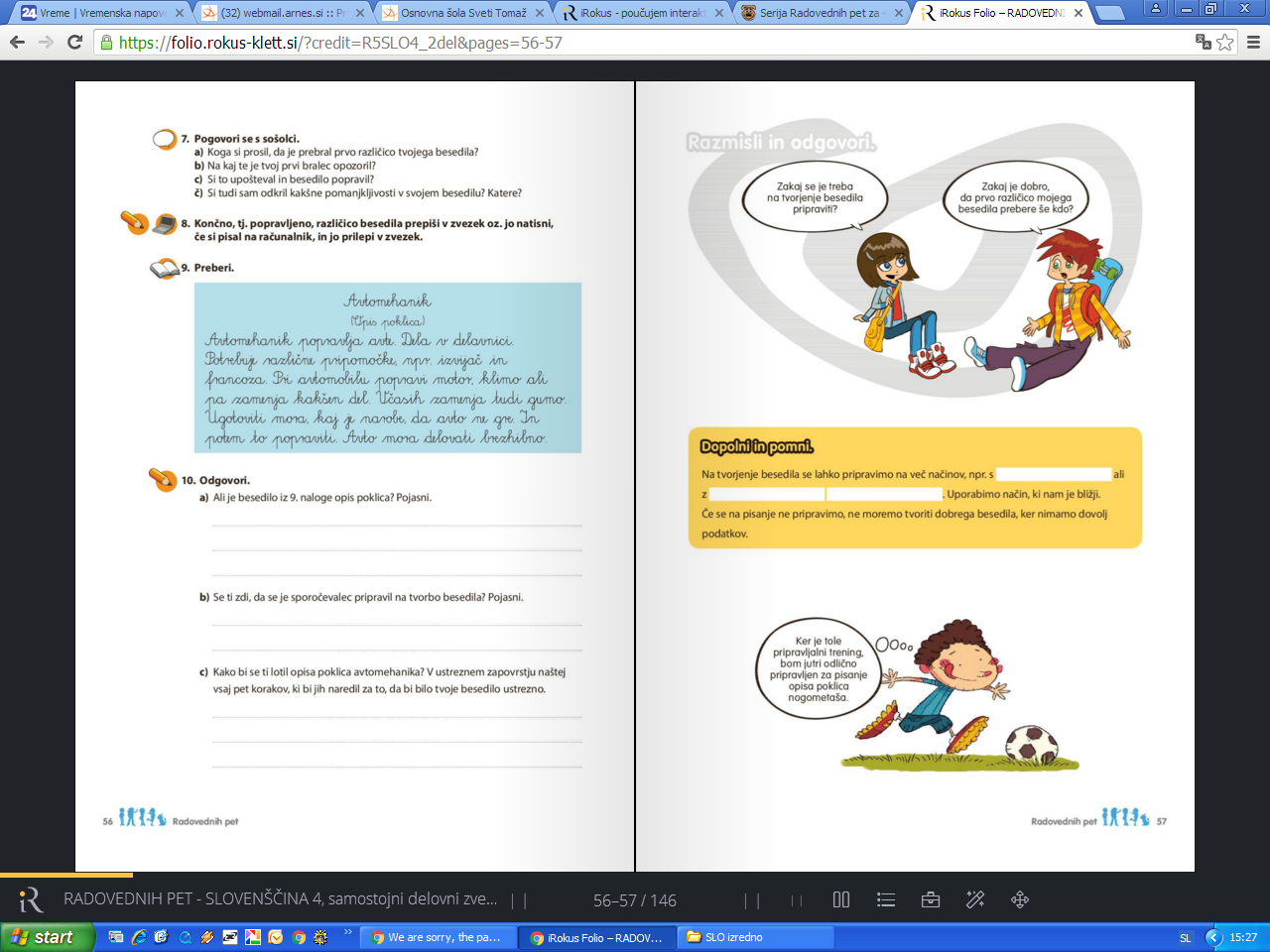 Reši dane naloge.Preglej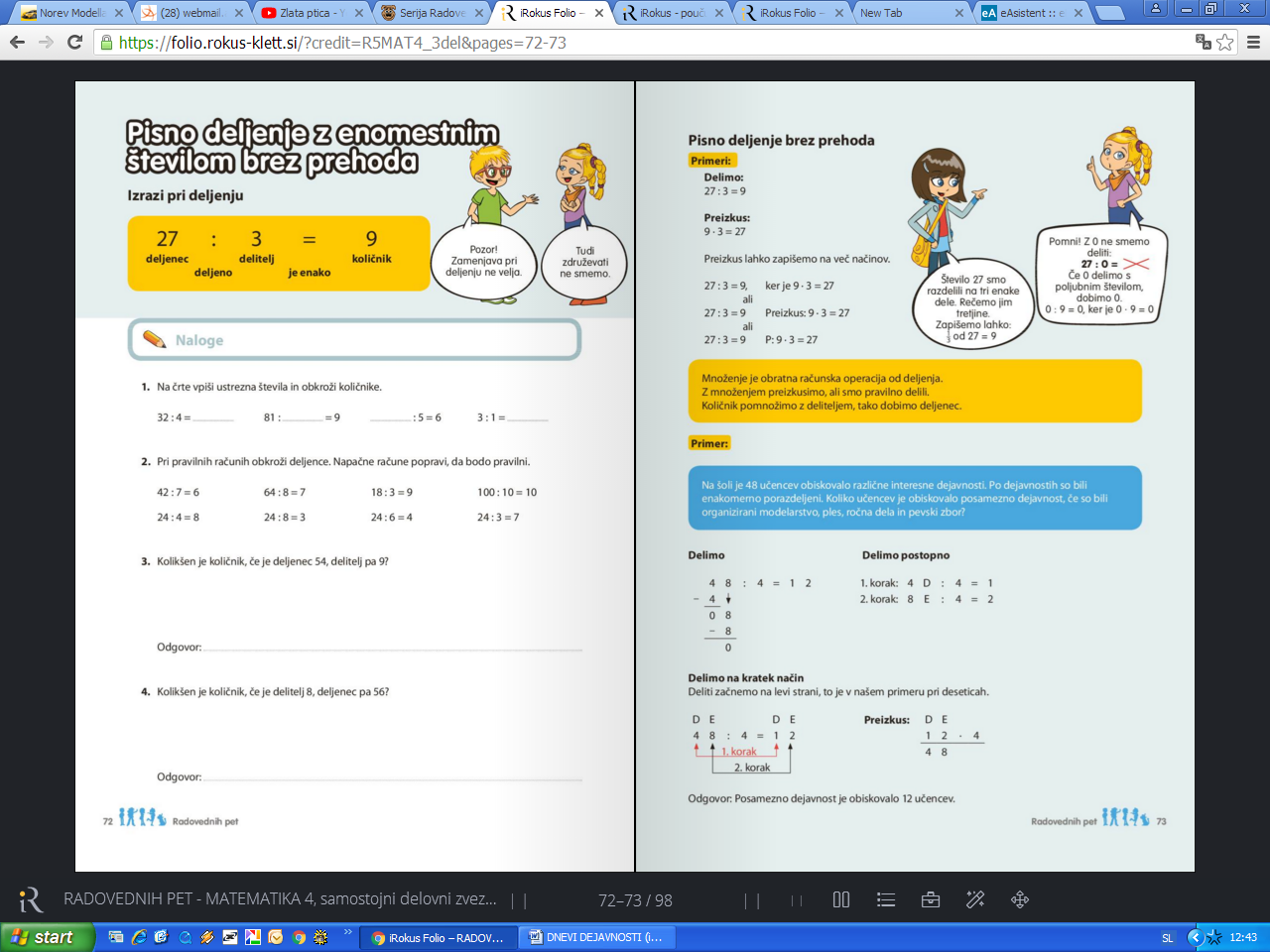 Mi bomo delili na kratek način, ker tako zahtevajo  učiteljice višjih razredovD E4 8 : 4 = Najprej deli največjo desetiško enoto, ki jo imaš v računu.V našem primeru so to desetice.korak4D : 4 = 1DD4 8 : 4 = 1   pazi, da rezultat deljenja desetic pišeš takoj zraven enačaja (torej pišemo od leve proti desni strani)korakNato se lotimo deljenja enicImamo jih 88E : 4 = 2E   E4 8 : 4 = 1 2  pazi, da rezultat deljenja enic pišeš takoj zraven  že prej napisanih desetic z desne strani (glej barvo števil). Nato sledi preizkus (uporabi pisni način)Rezultat (količnik) pomnoži z deliteljem1 2 . 4        Za vajo v zvezek reši naslednje primere ( naredi tudi preizkus)6 8 : 2 =                                 9 6 : 3 =               8 8 : 4 =    Sedaj bomo dodali še stotice.Način dela se ne spremeni.korak deli stotice    4 S : 2= korak deli desetice  6 D : 2 = Korak deli enice         8 E : 2 = Spet pazi pri zapisu rezultata. Pišeš od leve proti desni ( od enačaja).                  S D E         S D E 4 6 8 : 2 = S D E         S D E 4 6 8 : 2 = 2 3 4 Nato sledi preizkus (v pisni obliki)P:  2 3 4 . 2            4 6 8To je to Enega še sami, jutri pa še več.9 6 6 : 3 =Preberi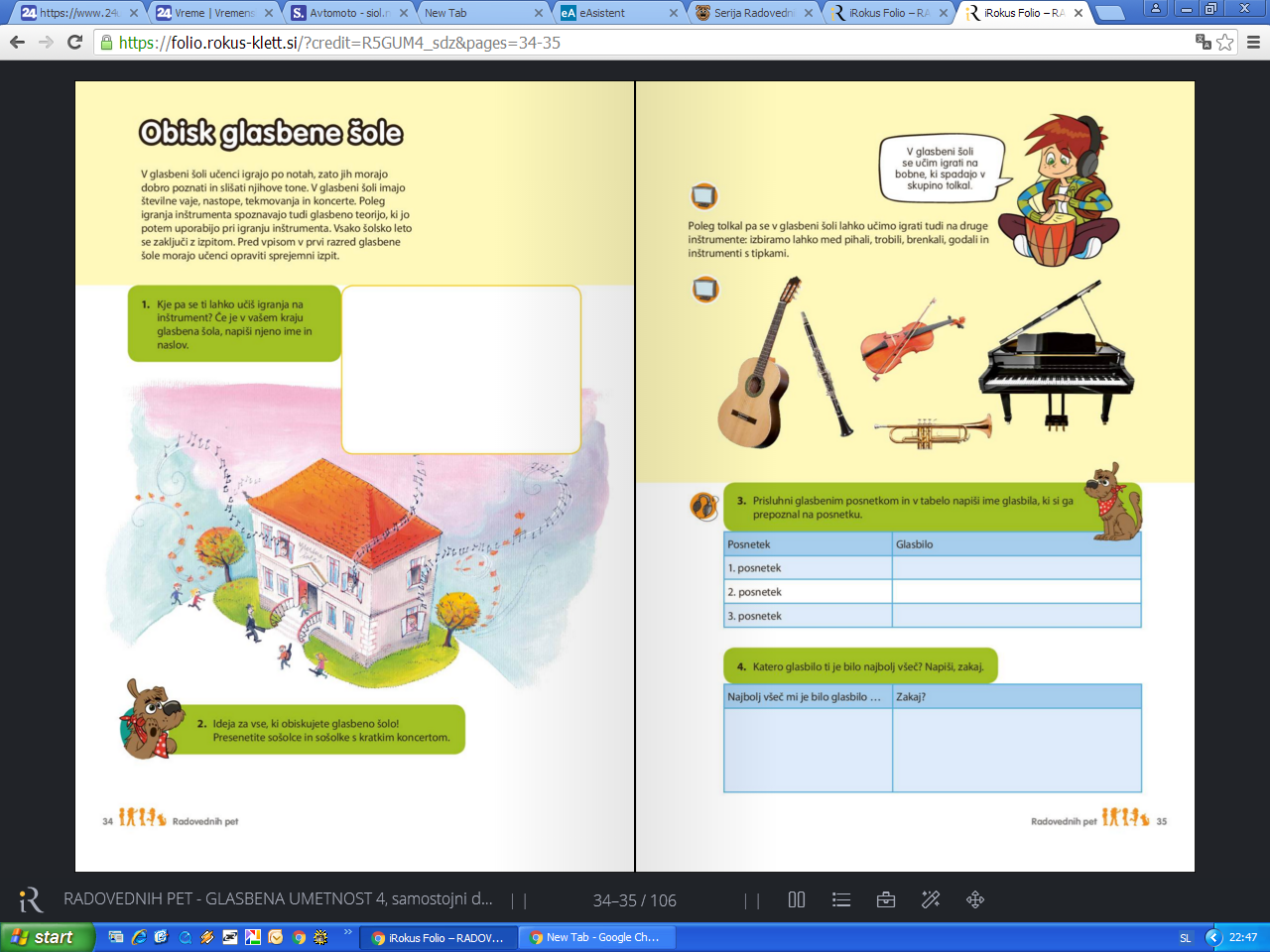 Reši.ŠportOpravi poljubne raztezne vaje.